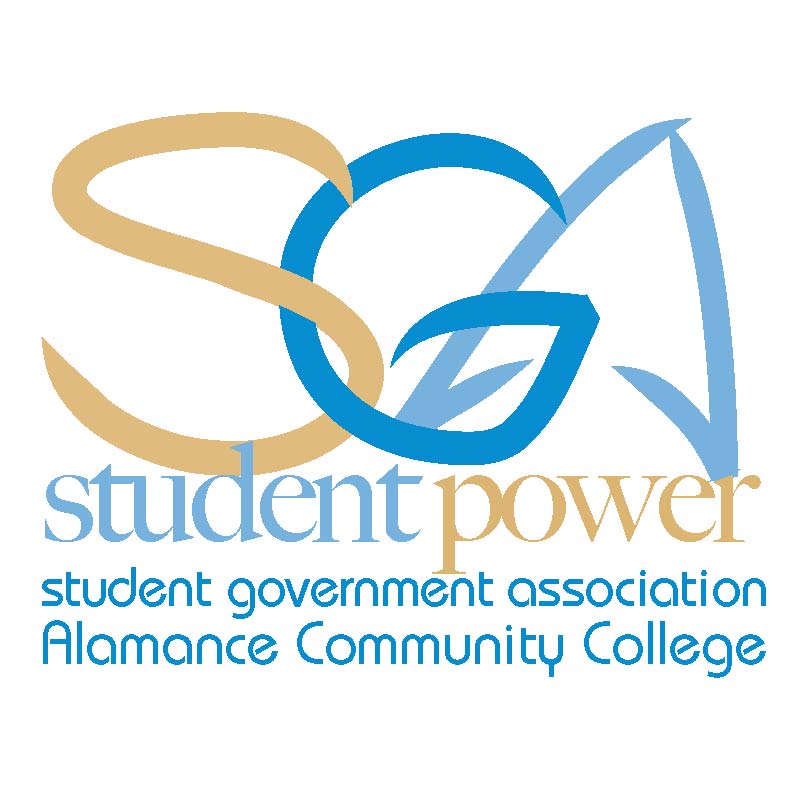 ACC SGA Agenda Monday, September 9, 2013"Imagination is more important than knowledge. For knowledge is limited, whereas imagination embraces the entire world" — Albert Einstein Call To Order:Attendance:Chris SeipJeff WebsterJodie Thompson	Cynthia Thompson Animal CareAsian Pop CultureAutomotive ClubBasic Law EnforcementChristian OutreachCosmetologyCriminal Justice ClubCreative WritingCulinary TeamDental AssistingElectric Vehicle ClubFlora ClubHistory ClubInternational Friend.Machine WorxMath ClubMedical Assisting Music and DancePhi Theta KappaRotaract ClubSigma Delta MuSigma PsiSpanish ClubStudent Nurses Assoc.Sustainable Environ.Visual Arts ClubApproval of Minutes (No minutes to review)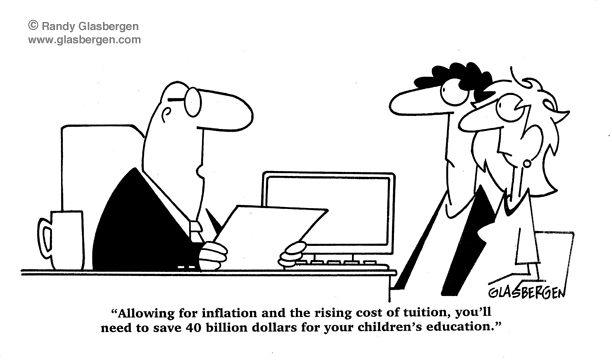 Guest SpeakersBeth Brehler / Courtney DoiOffice Reports: PresidentDivision Meeting Oct 5thVice PresidentSenator InterviewsSecretary SGA Conference Sign UpTreasurer SGA Budget UpdateAdvisorClub Email Accounts
Club Reports:  Unfinished Business: (No unfinished business)New Business: Announcements: Going Green Presentation –Today at 9/9/13  @1:00 pmConstitution Day-September 17thStudy Skills Workshop-Sept. 18/19th 11:15-12:15 Room 230HIV Testing-Wednesday, Sept.18th 11:00 am-1:00 pmSocial Media Etiquette-Tuesday, Sept. 24thAdjournment: 